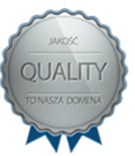 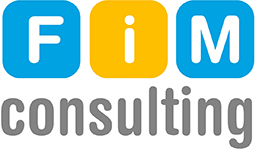 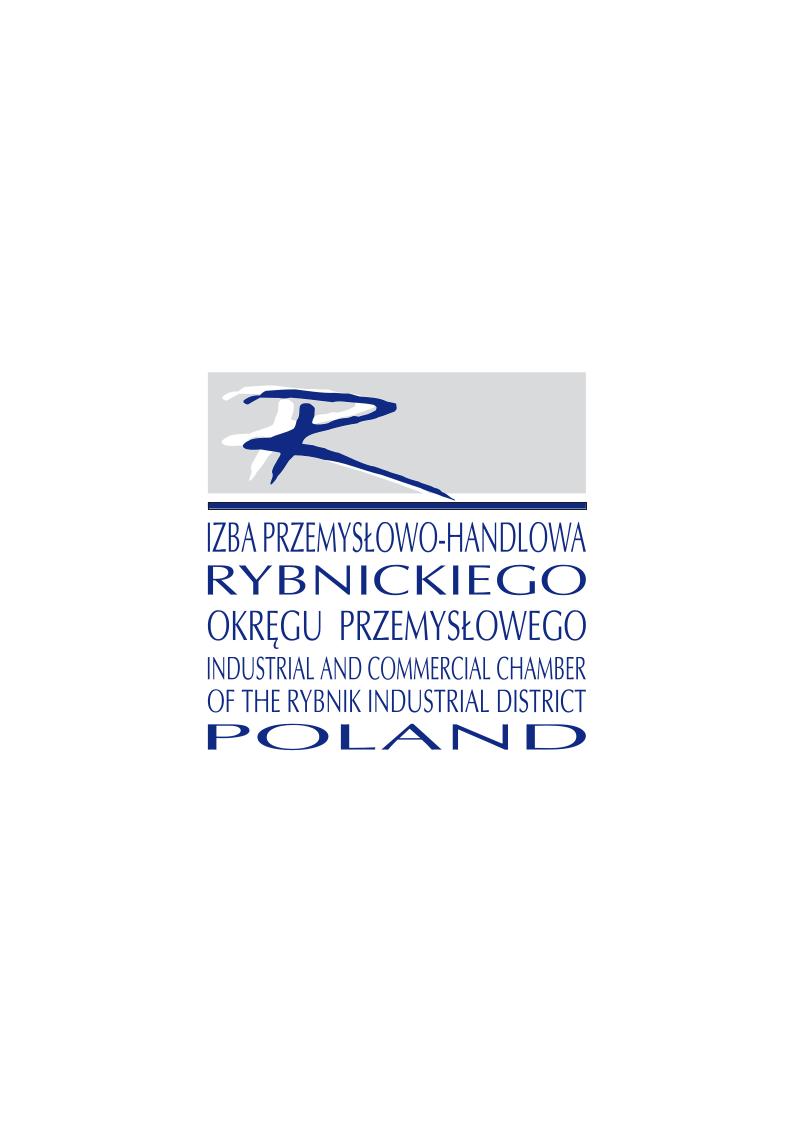 Zgłoszenieudziału w seminarium:„Jak zwiększać sprzedaż i sięgać po zysk, którego nie widać?17 września 2019 r/wtorek/Siedziba Izby Przemysłowo - Handlowej Rybnickiego Okręgu Przemysłowego (Rynek 12, 44-200 Rybnik)UDZIAŁ W SEMINARIUM JEST BEZPŁATNY DLA DWÓCH OSÓB Z KAŻDEJ FIRMYData 									PodpisWypełnione zgłoszenie proszę przesłać na adres: UWAGA! Ilość miejsc jest ograniczona i decyduje kolejność zgłoszeń do dn. 16.09.2019 r.
Zgłoszenie na seminarium jest równoznaczne z wyrażeniem zgody na przetwarzanie danych osobowych niezbędnych do przeprowadzenia seminarium. Osoba rejestrująca się, przyjmuje do wiadomości, że w każdej chwili może skorzystać z prawa do zapomnienia, zgłaszając taką wolę poprzez wysłanie wiadomości na adres: biuro@izbaph.rybnik.plNazwa FirmyImię i Nazwisko uczestnikaStanowiskoTelefonE-mailImię i Nazwisko uczestnikaStanowiskoTelefonE-mail